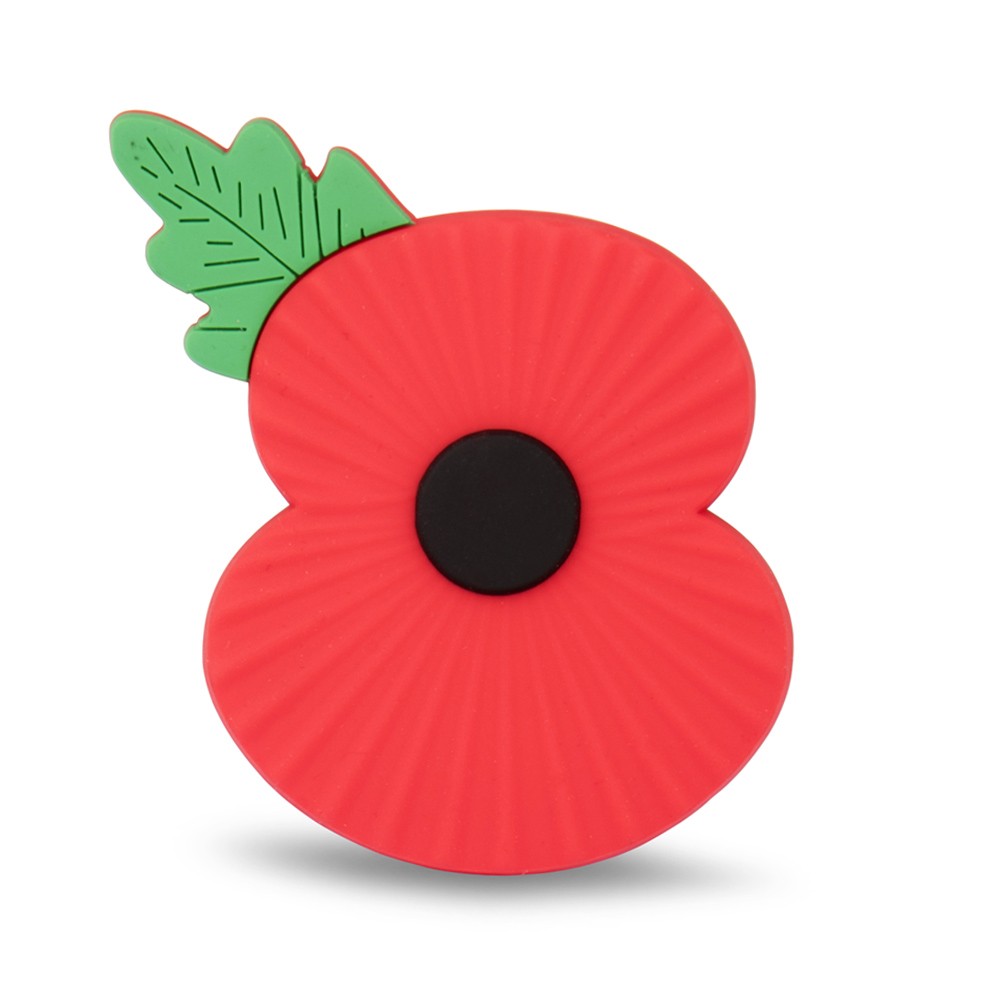 CIVIC OBSERVANCE OF REMEMBRANCE SUNDAY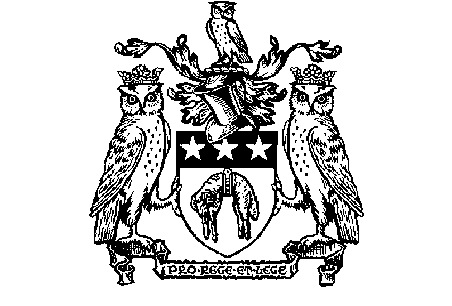 CITY OF LEEDSTHE WAR MEMORIALORDER OF SERVICESUNDAY 12th NOVEMBER 2023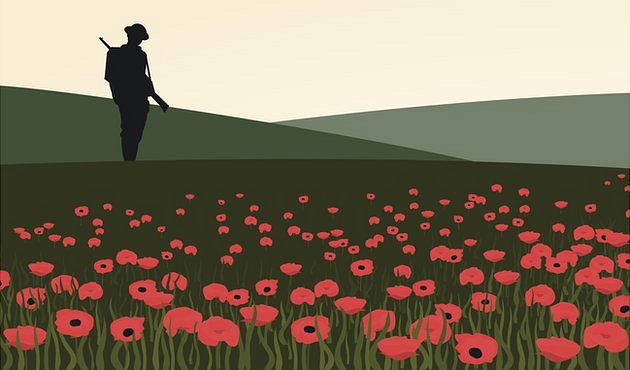 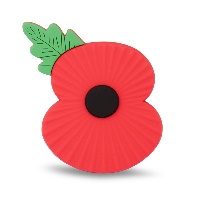 